Venue : CSIR-CIMAP Research Centre, BengaluruDate    :  7 - 9 August, 2024REGISTRATION FORMName 	:Father’s Name                           :Date of Birth                             :Educational Qualification          :Category                                    :      Gen/OBC/SC/STPresent Address                         :Phone/Mobile No.                     :E-mail                                        :Aadhar No.                                :Name of organisation/               :	Individual & Address		Description of land for              :		Cultivation (Acre/ha)Annual Income                          :	Other information, if any           :Crops cultivated at present, if any :Details of online payment           :   Transaction No.                                                                                                      Date :            	Place:Date:                                                                                                                  SIGNATURENote: Please attach a valid Photo ID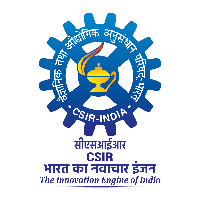 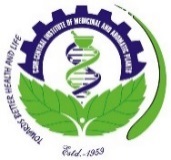 